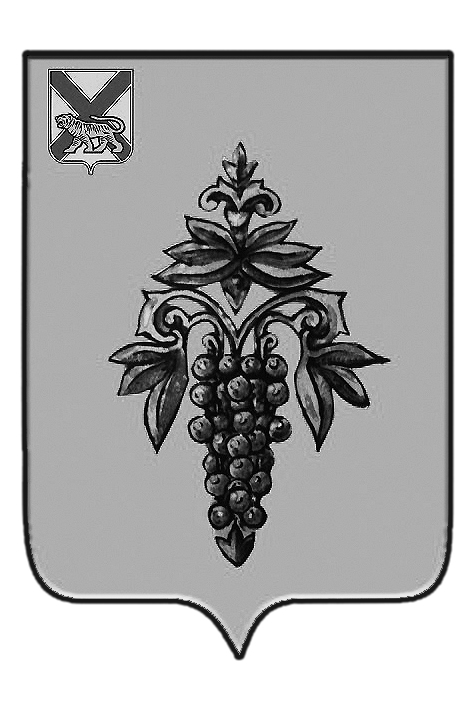 ДУМА ЧУГУЕВСКОГО МУНИЦИПАЛЬНОГО РАЙОНА Р  Е  Ш  Е  Н  И  ЕВ целях приведения нормативных правовых актов органов местного самоуправление Чугуевского муниципального района в соответствие с действующим законодательством, руководствуясь статьей 17 Устава Чугуевского муниципального района, Дума Чугуевского муниципального районаРЕШИЛА:	1. Принять решение «О внесении изменений в решения Думы Чугуевского муниципального района от 31 января 2013 года № 296-НПА  «Положение об ограничении, налагаемом на гражданина, замещавшего должность муниципальной службы в органах местного самоуправления Чугуевского муниципального района при заключении им трудового договора и (или) гражданско-правового договора»».	2. Направить указанное решение главе Чугуевского муниципального района для подписания и опубликования.ДУМА ЧУГУЕВСКОГО МУНИЦИПАЛЬНОГО РАЙОНА Р  Е  Ш  Е  Н  И  ЕПринято Думой Чугуевского муниципального района«26» мая 2017 годаСтатья 1.Внести в решение Думы Чугуевского муниципального района от 31 января 2013 года № 296-нпа «Положение об ограничении, налагаемом на гражданина, замещавшего должность муниципальной службы в органах местного  самоуправления Чугуевского муниципального района при заключении им трудового договора и (или) гражданско-правового договора» следующие изменения в статье 1:а) в абзаце первом пункта 1 слова «при назначении на которые граждане и при замещении которых муниципальные служащие обязаны предоставлять сведения о своих доходах, об имуществе и обязательствах имущественного характера, а также сведения о доходах, об имуществе и обязательствах  имущественного характера своих супруги (супруга) и несовершеннолетних  детей,» заменить словами «при поступлении на которые граждане, претендующие на замещение должностей муниципальной  службы, обязаны представлять сведения о своих доходах, об имуществе и обязательствах имущественного характера, а также сведения о доходах, об имуществе и обязательствах имущественного характера своих супруги (супруга) и несовершеннолетних детей и при замещении которых муниципальные служащие  органов местного самоуправления Чугуевского муниципального района обязаны предоставлять сведения о своих доходах, расходах, об имуществе и обязательствах имущественного характера, а также сведения о доходах, расходах, об имуществе и обязательствах имущественного  характера своих супруги (супруга) и несовершеннолетних детей,».Статья 2. Настоящее решение вступает в силу со дня его официального опубликования. «01» июня 2017г. № 217 - НПАОт 26.05.2017г.№  217 О внесении изменений в решения Думы Чугуевского муниципального района от 31 января 2013 года № 296-НПА  «Положение об ограничении, налагаемом на гражданина, замещавшего должность муниципальной службы в органах местного самоуправления Чугуевского муниципального района при заключении им трудового договора и (или) гражданско-правового договора»О внесении изменений в решения Думы Чугуевского муниципального района от 31 января 2013 года № 296-НПА  «Положение об ограничении, налагаемом на гражданина, замещавшего должность муниципальной службы в органах местного самоуправления Чугуевского муниципального района при заключении им трудового договора и (или) гражданско-правового договора»Председатель ДумыЧугуевского муниципального района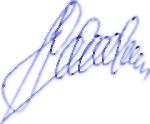 П.И.ФедоренкоО внесении изменений в решение Думы Чугуевского муниципального района от 31 января 2013 года № 296-нпа «Положение об ограничении, налагаемом на гражданина, замещавшего должность муниципальной службы в органах местного самоуправления Чугуевского муниципального района при заключении им трудового договора и (или) гражданско-правового договора»Глава Чугуевского муниципального района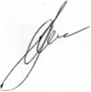 А.А.Баскаков